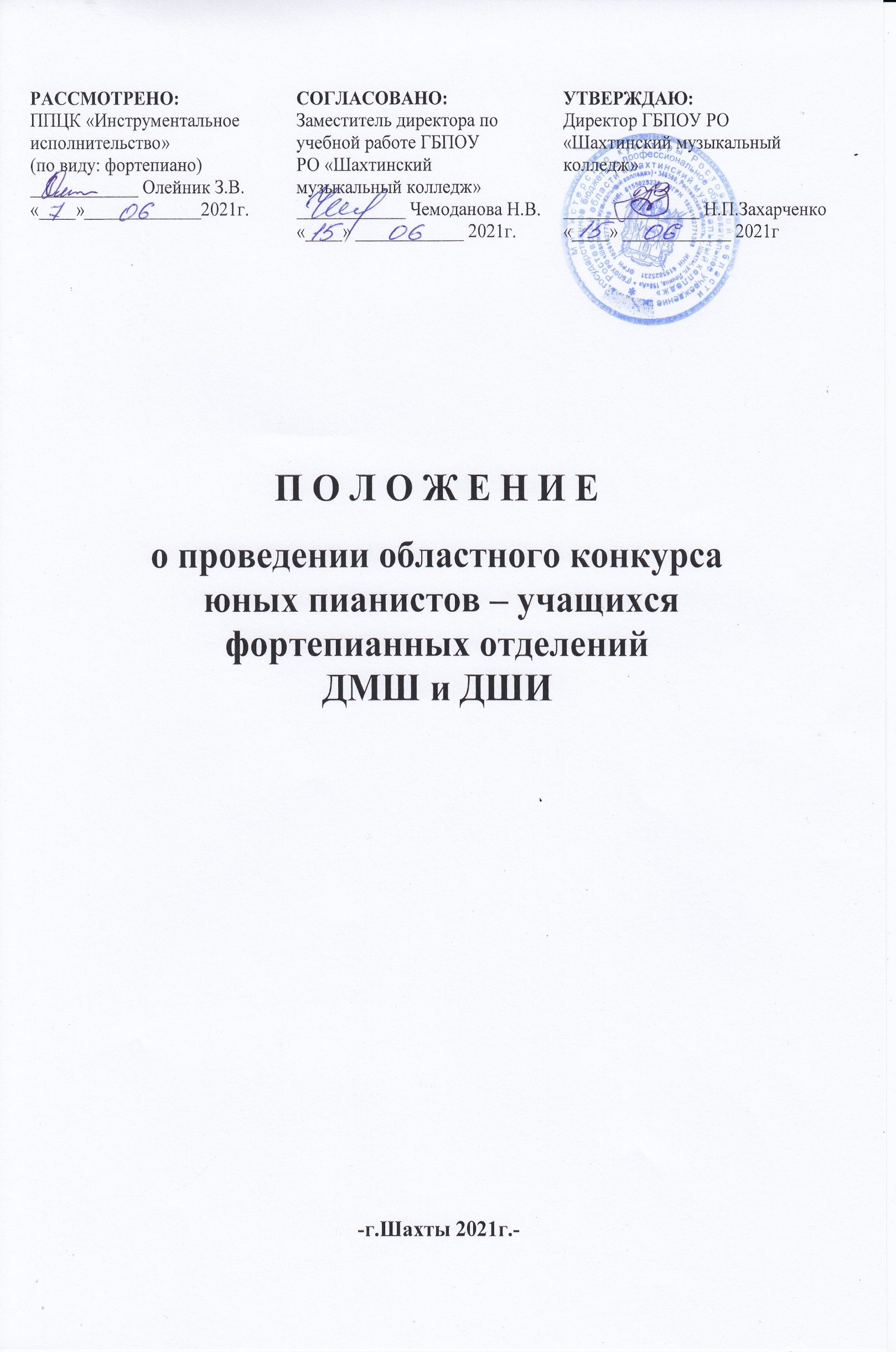 ПОЛОЖЕНИЕо проведении  областного конкурса юных пианистов -учащихся фортепианных отделений ДМШ и ДШИ.25, 26, 27 марта 2022 годаОбластной конкурс юных пианистов - учащихся фортепианных отделений ДМШ и ДШИ  проводится в ГБПОУ РО «Шахтинский музыкальный колледж» с интервалом: два года подряд—конкурс пианистов, третий год—конкурс ансамблевой музыки в соответствии с Уставом Колледжа и в рамках реализации Концепции общенациональной системы выявления и развития молодых талантов.Общие положения.1.1. Настоящее Положение о проведении областного конкурса юных пианистов -учащихся фортепианных отделений ДМШ и ДШИ (далее – конкурс), устанавливает порядок реализации мероприятия, его организационное и методическое обеспечение, порядок участия и определения лауреатов и дипломантов конкурса.1.2. В конкурсе принимают участие учащиеся ДМШ, ДШИ Ростовской области.1.3. Учредителем конкурса является государственное бюджетное профессиональное образовательное учреждение Ростовской области «Шахтинский музыкальный колледж».1.4. Конкурс способствует формированию творческих связей в коллективах художественно-эстетической направленности и между педагогическими работниками, осуществляющими музыкальное образование и воспитание подрастающего поколения.1.5. Конкурс направлен на повышение исполнительского мастерства и преемственность исполнительской культуры наиболее талантливых и перспективных детей.                                            2.Цели и задачи конкурса:--активизация творческих усилий молодых исполнителей;--выявление наиболее одаренных и перспективных учащихся с целью их профессиональной ориентации; --сохранение и приумножение традиций отечественной музыкальной педагогики;--пропаганда классической, зарубежной, современной музыки, творчества донских композиторов;--развитие межрегиональных творческих связей.3. Организация конкурса.3.1. Организатором Конкурса является предметно-цикловая комиссия «Фортепиано» ГБПОУ РО «Шахтинский музыкальный колледж».3.2. Для организации и проведения Конкурса формируется оргкомитет из числа преподавателей Шахтинского музыкального колледжа. Работа оргкомитета строится на основе данного Положения. 3.3. Для проведения Конкурса создается компетентное независимое жюри, в состав которого входят преподаватели специальности «Фортепиано» ГБПОУ РО «Шахтинский музыкальный колледж». Работу жюри обеспечивает ответственный секретарь жюри, из числа преподавателей отделения.4.Регламент проведения конкурса.4.1.Дата и место проведения конкурса.Областной конкурс юных пианистов-учащихся фортепианных отделений ДМШ и ДШИ проводится 25, 26, 27 марта 2022 г. в ГБПОУ РО «Шахтинский музыкальный колледж».марта (первая группа-А, первая группа-Б) в Камерном зале колледжамарта (вторая группа)—в Камерном зале колледжамарта (третья группа)— в Большом зале колледжаУчастники конкурса выступают по алфавиту в своей возрастной группе. В программу Областного конкурса включены конкурсные выступления, 27 марта концерт студентов ГБПОУ РО «Шахтинский музыкальный колледж»4.2.Сроки подачи заявок.Для участия в конкурсе необходимо подать заявку по прилагаемой форме не позднее 18 марта 2022 г. Заявка может быть подана в электронном виде или на бумажном носителе.О вносимых изменениях в заявленную программу необходимо предупредить оргкомитет не менее чем за две недели до начала конкурса.4.3.Возрастные категории участников.Первая группа:А--7-8 лет    Б-9-10 лет Вторая группа 11-13 лет Третья группа  14-16 лет4.4. Конкурсные требования.Программные требования для конкурса разработаны оргкомитетом. Недопустимо включение в программу эстрадных и джазовых обработок.Первая группа:А--7-8 лет Программа выступления свободная; 2-3 произведения (до 5-6 минут)Б-9-10 лет (время звучания программы до 10 минут)Полифония или крупная формаЭтюдПьесаВторая группа11-13 лет—время звучания программы до 20 минут ПолифонияКрупная форма: предпочтительно I часть или II- III части классической сонаты, вариации Кантиленная пьеса  Третья группа14-16 лет—время звучания программы до 25 минут Полифония(И.С.Бах)Классическая крупная форма: I часть или II-III части классической сонаты , вариации, сонаты   Д. Скарлатти ЭтюдРазвёрнутая пьесаЧлены жюри выставляют каждому участнику оценку по 10-балльной системе, основываясь на следующих принципах:Лауреат Гран-При-10Лауреат 1 степени –9,9-9Лауреат 2 степени –8,9-8Лауреат  3 степени  - 7.9-7,1Дипломант 1 степени – 7.2-6,9Дипломант 2 степени – 6,8-6,6Дипломант 3 степени – 6,5-6,1Выступления участников конкурса оценивает жюри из числа преподавательского состава колледжа. Баллы, выставляемые членами жюри, суммируются, выводится средний балл. По результатам присваивается звание лауреата или дипломанта с вручением соответствующего диплома. Специальными дипломами награждаются за лучшее исполнение:--кантиленной пьесы (участники II группы)--произведения донских композиторовУчастники, получившие наименьшее количество баллов, получают диплом за участие.Жюри в праве не присуждать каких-либо мест, делить места между двумя и более исполнителями. Решение жюри окончательное и обжалованию не подлежит.Финансовые условия участия. Размер организационного взноса.Для участия в конкурсе необходимо перечислить организационный взнос в размере 900 рублей. Оплата организационных взносов осуществляется согласно договору на расчетный счет колледжа. Заявки без подтверждения оплаты не рассматриваются.Контактные данные.Заявки принимаются оргкомитетом по адресу:346500, г. Шахты, ул. Ленина, 198 «А»ГБПОУ РО «Шахтинский музыкальный колледж»E-mail: muzkol12@mail.ru  телефон/факс 8-(8636)-23-76-04Оргкомитет конкурса: Олейник Зоя Владимировна 8-918-573-68-24; E-mail: oleinik.zoya1946@mail.ru ЗАЯВКА УЧАСТНИКАОбластного конкурса юных пианистов -учащихся фортепианных отделений ДМШ и ДШИ.25, 26, 27 марта 2022 годаФамилия, имя, отчество ___________________________________________________________________________________________________________________Возрастная категория (дата рождения)  ________________________________Наименование учебного заведения (полностью) ______________________________________________________________________________________________Адрес, контактный телефон учебного заведения _________________________ФИО преподавателя (полностью) ______________________________________ФИО концертмейстера (полностью) ____________________________________ПрограммаДата заполнения заявки  «___»  ___________________ 20___г.СОГЛАСИЕ НА ОБРАБОТКУ ПЕРСОНАЛЬНЫХ ДАННЫХ  (для несовершеннолетнего участника )Я, (Ф.И.О. полностью законного представителя, руководителя (по доверенности) ___________________________________________________________________________________________________________________________________________________________________Проживающий(ая)по адресу: _________________________________________________________________________________                                                    __________________________________________________________________________________Паспорт________________(серия,номер)_____________________________выдан(кем, когда)                              ____________________________________________________________________________________________________________________________________________________________________являюсь законным представителем                                                                                  (Ф.И.О_ребенка)______________________________________________________________________________________________________________________________________________________Настоящим даю свое согласие на обработку оргкомитетом областного конкурса юных пианистов-учащихся фортепианных отделений ДМШ и ДШИ  на базе ГБПОУ РО «Шахтинский музыкальный колледж» моих  персональных данных и персональных данных несовершеннолетнего участника конкурса _________________________________________________________________________________ относящихся исключительно к перечисленным ниже категориям персональных данных:ФИО; дата рождения ; паспортные данные, данные свидетельства о рождении;адрес проживания;Я даю согласие на использование персональных данных  исключительно в следующих целях: для формирования и обработки заявки на участие в  областном конкурсе юных пианистов-учащихся фортепианных отделений ДМШ и ДШИ;рассмотрения представленных конкурсных материалов;  ведение статистики;публикации на официальном сайте организатора результатов конкурса;иные действия связанные с вышеуказанной целью.Обработку персональных данных  для любых иных целей и любым иным способом, включая распространение и передачу каким-либо третьим лицам в иных целях, я запрещаю. Она может быть возможна только с моего особого письменного согласия в каждом отдельном случае. Данное Согласие действует до достижения целей обработки персональных данных  организатором конкурса или до отзыва данного Согласия. Данное Согласие может быть отозвано в любой момент по моему  письменному заявлению. Я подтверждаю, что, давая настоящее согласие, я действую по своей воле и в интересах несовершеннолетнего ребенка, законным представителем которого являюсь. Дата:     «__»__________20   г.                      Подпись: _________________/____________________/                                                                                         (для совершеннолетнего участника)СОГЛАСИЕ НА ОБРАБОТКУ ПЕРСОНАЛЬНЫХ ДАННЫХ Я,(Ф.И.О. участника конкурса полностью) ____________________________________________________________________________________________________________________________________________________________________Проживающий(ая)по адресу: _________________________________________________________________________________                                                    __________________________________________________________________________________Паспорт:__________________(серия, номер)_______________________выдан(кем, когда)____, ____________________________________________________________________________________________________________________________________________________________________Настоящим даю свое согласие на обработку оргкомитетом областного конкурса юных пианистов-учащихся фортепианных отделений ДМШ и ДШИ на базе ГБПОУ РО «Шахтинский музыкальный колледж» моих персональных данных и персональных данных, относящихся исключительно к перечисленным ниже категориям персональных данных:ФИО; дата рождения; паспортные данные;адрес проживания;Я даю согласие на использование персональных данных  исключительно в следующих целях: для формирования и обработки заявки на участие в  областном конкурсе юных пианистов-учащихся фортепианных отделений ДМШ и ДШИ;рассмотрения представленных конкурсных материалов;  ведение статистики;публикации на официальном сайте организатора результатов конкурса;иные действия связанные с вышеуказанной целью.Обработку персональных данных  для любых иных целей и любым иным способом, включая распространение и передачу каким-либо третьим лицам в иных целях, я запрещаю. Она может быть возможна только с моего особого письменного согласия в каждом отдельном случае. Данное Согласие действует до достижения целей обработки персональных данных  организатором конкурса или до отзыва данного Согласия. Данное Согласие может быть отозвано в любой момент по моему  письменному заявлению. Я подтверждаю, что, давая настоящее согласие, я действую по своей воле.Дата:     «__»__________20   г.                      Подпись: _________________/____________________/исполнение программы на высоком профессиональном уровне: (10 -8 баллов)точное воспроизведение нотного текста, соответствующее исполнительской редакции, свободное владение техническими приемами, высокое качество звука, яркость и убедительность раскрытия художественного образа музыкального произведения;стилистическая точность исполнения;активное использование слухового контроля, приемов самоконтроля и саморегуляции в процессе сценического исполнения.исполнение программы на хорошем профессиональном уровне: (7-6 баллов)достаточно точное воспроизведение нотного текста, соответствующее исполнительской редакции, свободное владение техническими приемами,довольно высокое качество владения звуком,яркость раскрытия художественного образа музыкального произведения;достаточная стилистическая точность исполнения; активное использование слухового контроля, приемов самоконтроля и саморегуляции в процессе сценического исполнения.исполнение программы на среднем профессиональном уровне:(5 баллов) при выполнении общих требований к исполнению программы, отмечается наличие текстовых неточностей;средний уровень владения техническими приемами;неровное качество звука,неясность художественных намерений, неубедительное раскрытие художественного образа;стилистические погрешности исполнения;относительно слабое владение приемами слухового контроля, навыками самоконтроля и саморегуляции в процессе исполнения.исполнение программы на недостаточном уровне:(4 балла и ниже)невыполнение общих требований к исполнению программы, низкий уровень владения текстом произведений;слабое освоение технических приемов;низкое качество звука;неубедительное раскрытие художественного образа, нарушение целостности произведения;грубые стилистические неточности исполнения;слабое владение приемами слухового контроля, навыками самоконтроля и саморегуляции в процессе исполнения.          №Автор произведенияНазвание произведенияВремя звучания